
StGO.234.01.03.2024.KORTOWIADA			Olsztyn, dnia  13 marca 2024 r.ZAPROSZENIE DO SKŁADANIA OFERTUniwersytet Warmińsko-Mazurski w Olsztynie, zaprasza do złożenia oferty cenowej na usługę sprzątania podczas „Kortowiady” 2024.Opis przedmiotu zamówieniaUsługa sprzątania podczas „Kortowiady” 2024:Terminy sprzątaniaod godziny 17:00, 22 maja (środa) 2024 rokudo godziny 11:00, 26 maja (niedziela) 2024 rokuoraz dosprzątanie terenu z opróżnianiem koszy (zarówno kosze dodatkowe o pojemności 240 l dostawione na czas organizacji wydarzenia, jak i stałe kosze uliczne) w godzinach 16:00 - 20:00 w dniu 27 maja (poniedziałek) 2024 roku ze szczególnym uwzględnieniem terenów: plaża kortowska, okolice domów studenckich, parking przy wydziale nauk humanistycznych (od strony ul. Dybowskiego).Miejsce sprzątaniaCały teren miasteczka akademickiego ze szczególnym uwzględnieniem miejsc sprzątania cyklicznego. Sprzątanie każdego dnia należy rozpocząć od starej pętli autobusowej znajdującej się przy budynku Rektoratu – ul. Oczapowskiego 2, czyli początku terenu Uniwersytetu.Główne miejsca sprzątania cyklicznego:Park w Kortowie;Teren między domami studenckimi;Teren imprezy masowej, czyli plaża kortowska (z uwzględnieniem zaplecza technicznego, stref zamkniętych koło sceny):pierwsze sprzątanie (przygotowanie) w czwartek 23 maja w godzinach od 13:00 do 15:00;sprzątanie cykliczne podczas trwania wydarzenia w tym terenie w czwartek, piątek oraz sobotę (wydarzenie trwa od 16:30 do 00:30);gruntowne sprzątanie po każdym dniu trwania wydarzenia (tj. w piątek, sobotę oraz niedziele) maksymalnie do godziny 9:00;każdego dnia (czwartek, piątek, sobota) przed wydarzeniem o godzinie 15:00 przejazd po terenie w celu sprawdzenia, czy na pewno wszystkie kosze są opróżnione.Teren parkingu przy Centrum Nauk Humanistycznych (namiot) również z uwzględnieniem wymiany i zbieraniem worków ze śmieciami w godzinach 23:00-24:00 (środa-sobota).Teren schodów przy górce Kortowskiej oraz teren orlików na Kortowie.Górka Kortowska.Parking oraz część boiska zlokalizowanego przy starej pętli (przy Al. Warszawskiej).Sprzątanie podczas Parady wydziałów – 23 maja (czwartek): Sprzątanie ulic po paradzie studentów (10 osób poruszających się bezpośrednio za paradą, które będą zbierać odpady oraz wrzucać je na dwa oznakowane pojazdy). Start Parady wydziałów: Stare Miasto, godz. 10.00. Przemarsz ulicami: Prostą, Mochnackiego, Śliwy, al. Warszawską (wejście do Kortowa z Al. Warszawskiej przy Wydziale Nauk Technicznych), Oczapowskiego, Heweliusza. Koniec Parady: parking przy stadionie (Al. Warszawska) ok. godz. 13.00.Harmonogram wydarzeń w poszczególnych miejscach:Impreza masowa (plaża kortowska)czwartek 23 maja od 16:30 do 00:30;piątek 24 maja od 16:30 do 00:30;sobota 25 maja od 16:30 do 00:30.Parking przy wydziale nauk humanistycznychśroda 22 maja od 21:30 do 02:30;czwartek 23 maja i piątek 24 maja od 21:30 do 3:30 (od 14:00 do 18:00 trwa wydarzenie w ciągu dnia) - sugerowane sprzątanie poranne do 11:00 oraz pomiędzy godziną 19:00, a 20:00;sobota 25 maja od 21:30 do 4:30 (od 14:00 do 18:00 trwa wydarzenie w ciągu dnia) - sugerowane sprzątanie poranne do 11:00 oraz pomiędzy godziną 19:00, a 20:00.Parking i część boiska przy Alei Warszawskiejczwartek 23 maja od momentu przyjścia parady (ok. 13:00) do około 22:00;piątek 24 maja od 11:00 do około 22:00;sobota 25 maja od 12:00 do około 22:00.Dodatkowo pomiędzy Domem studenckim numer 4, a numer 6 funkcjonować będzie strefa gastronomiczna w czwartek, piątek i sobotę w godzinach od 12:00 do 02:00. Należy uwzględnić pod kątem częstszego oczyszczania (wlicza się to w teren pomiędzy akademikami).Wykonawca zapewnia:Odpowiednią liczbę wyposażonych pracowników i koordynację ich pracy; Min. dwa odpowiednie pojazdy do transportu odpadów;Narzędzia i inne środki niezbędne do realizacji sprzątania w sposób sprawny i systematyczny (m.in. worki na odpady, rękawiczki, ubiór oznaczający). Uniwersytet zapewnia:Zamiatarkę uliczną z obsługą – 1 szt., sprzątanie cykliczne miasteczka akademickiego, uprzątnięcie szkła na terenie miasteczka maksymalnie do godziny 7:30 każdego dnia – szczególnie ulica Kanafojskiego od wjazdu przy DS4 w głąb przy domach studenckich oraz przy wejściach/wyjściach z terenu imprezy masowej;Zamiatarkę uliczną z obsługą – 2 szt. do sprzątania podczas Parady wydziałów;Pojemniki zgodnie z Załącznikiem nr 1;Osobę do koordynacji i kontaktu.Inne szczegółowe obowiązki Wykonawcy:Pracownicy Wykonawcy odpowiedzialni za sprzątanie otrzymają opaski materiałowe (do założenia na ręku) oraz identyfikatory umożliwiające wpuszczenie przez pracowników ochrony; otrzymane opaski oraz identyfikatory służą jedynie do właściwego wykonywania obowiązków związanych z utrzymaniem czystości terenu (nie można ich sprzedawać, przekazywać innym osobom);Opróżnianie koszy ulicznych na terenie imprezy i zbierane worków ze śmieciami; Zbieranie odpadów z terenu objętego sprzątaniem i ich wywóz na ul. Słoneczną 50 I.Opróżnianie z odpadów wskazanych pojemników 240 l i przewóz tych odpadów na ul. Słoneczną 50 I.W przypadku znalezienia rzeczy wartościowych (które mogły zostać zgubione) należy bezwzględnie przekazywać je do Straży Uniwersyteckiej.Po zakończeniu sprzątania nastąpi odbiór prac.Załącznik 1 – Lista pojemników.Załącznik 2 – Mapa poglądowa.Ofertę złożyć może wykonawca, który:Posiada uprawnienia do wykonywania określonej działalności lub czynności, jeżeli przepisy prawa nakładają obowiązek posiadania takich uprawnień.Posiada wiedzę i doświadczenie oraz dysponuje potencjałem technicznym i osobami zdolnymi do wykonania zamówienia. Dokumenty jakie powinni dostarczyć WykonawcyWypełniona i podpisana oferta – wg załączonego formularza (Załącznik nr 3).IV.	Opis kryteriów ceny ofert, wraz z podaniem wag tych kryteriów i sposobu oceny ofert, którymi Zamawiający będzie się kierował przy wyborze oferty:Za najkorzystniejszą zostanie uznana oferta, która uzyska największą liczbę punktów    
obliczonych w oparciu o ustalone poniżej kryteria:Oferty zostaną ocenione za pomocą systemu punktowego, zgodnie z poniższymi kryteriami:							Kryterium: Cena ( C ) – 100%Maksymalną liczbę punktów tj. 100 otrzyma Wykonawca, który zaproponuje najniższą całkowitą cenę za realizację zamówienia, natomiast pozostali Wykonawcy otrzymają odpowiednio mniejszą liczbę punktów zgodnie z poniższym wzorem:gdzie:C	– liczba punktów przyznanych Wykonawcy za Cenę;CN	– najniższa zaoferowana Cena;COB	– Cena zaoferowana w ofercie badanej.Oferta, która przedstawia najkorzystniejszy bilans (maksymalna liczba przyznanych punktów w oparciu o ustalone kryterium) zostanie uznana za najkorzystniejszą, pozostałe oferty zostaną sklasyfikowane zgodnie z ilością uzyskanych punktów.Przy dokonywaniu wyboru najkorzystniejszej oferty Zamawiający będzie stosował wyłącznie zasady i kryteria określone w niniejszym zapytaniu ofertowym.Sposób przygotowania oferty Wypełniony i podpisany przez osobę upoważnioną formularz oferty, proszę przesłać drogą elektroniczną na adres e-mail: kazimierz.konowalski@uwm.edu.pl do dnia 22 marca 2024 r. do godz. 10.00.Oferta powinna być:- opatrzona pieczątką firmową,- posiadać datę sporządzenia,- zawierać adres lub siedzibę oferenta, numer telefonu, numer NIP,- podpisana czytelnie przez wykonawcę.Składanie ofert częściowych jest niedopuszczalne.Szacowany okres realizacja oferty to: 22-27 maja 2024 r. Informacje dodatkoweProjektowane zapisy umowy stanowią Załącznik nr 4 do niniejszego zapytania ofertowego.Płatność zostanie uregulowana przelewem na zasadach określonych w Załączniku nr 4 do niniejszego zapytania ofertowego. Oferta powinna zawierać wszelkie koszty związane z wykonaniem przedmiotu zamówienia. Wykonawca może zwrócić się do Zamawiającego o wyjaśnienie dotyczące treści zaproszenia. Zamawiający może udzielić wyjaśnień, o ile uzna to za niezbędne. W toku badania i oceny ofert Zamawiający może żądać od Wykonawców w wyznaczonym przez siebie czasie uzupełnienia załączonych dokumentów. Zamawiający uzna za nieważną ofertę Wykonawcy, który nie złożył wyjaśnień  lub jeżeli po zweryfikowaniu oferta będzie niezgodna z wymaganiami określonymi w zaproszeniu. Osoba upoważniona do kontaktu z Wykonawcami: Kazimierz Konowalski, tel. 89 523 35 50, 697 900 796, e-mail: kazimierz.konowalski@uwm.edu.plZamawiający zastrzega sobie prawo do unieważnienia postępowania w każdym czasie. Wykonawcy nie będą przysługiwały żadne roszczenia z tego tytułu.O udzielenie zamówienia mogą ubiegać się Wykonawcy, którzy nie podlegają wykluczeniu z postępowania w przypadku zaistnienia okoliczności przewidzianych w art. 7 ust. 1 ustawy z dnia 13 kwietnia 2022 r. o szczególnych rozwiązaniach w zakresie przeciwdziałania wspieraniu agresji na Ukrainę oraz służących ochronie bezpieczeństwa narodowego.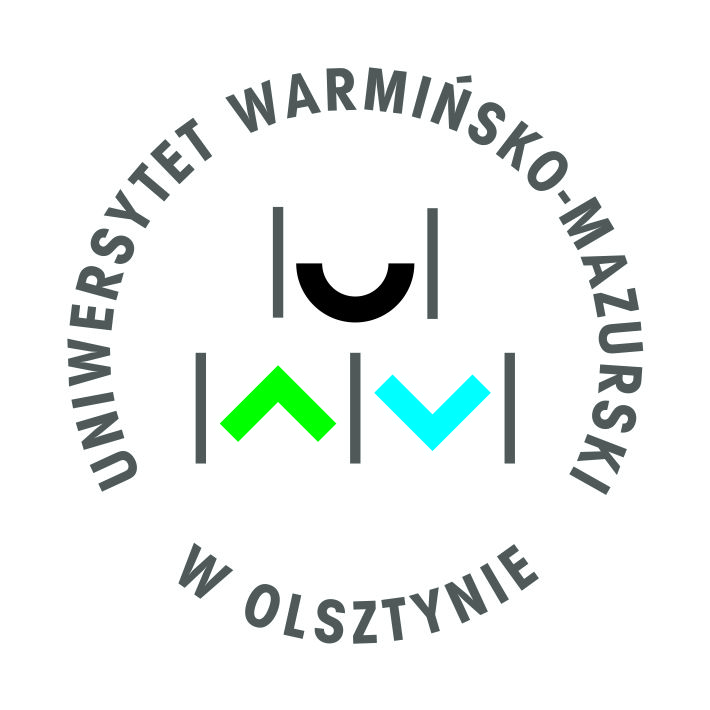 STANOWISKO DS. GOSPODARKI ODPADAMIul. SŁONECZNA 50 G pok. 810-710 OLSZTYNtel.  89 523 35 50, 697 900 796